הנחיות (רשימת תיוג) להגשת עבודת פרויקט הגמר במסגרת תואר מוסמך אוניברסיטה בבית הספר לבריאות הציבור 
לפרויקטים מסוג: מחקר אפידמיולוגי אנליטי, מחקר מעבדתי אפידמיולוגי או בפיזיולוגיה של המאמץ, מחקר בקידום בריאות / בניהול מערכות בריאות / בפיזיולוגיה המאמץ/ניהול מצבי חירום ואסוןיש לצרף עמוד זה בחתימת התלמיד/ה להגשת סיכום עבודת הפרויקטכללי:העבודה תכלול את כל הסעיפים המפורטים לפי הסדר הרשום מטה.עבודה שלא תוגש לפי ההנחיות, תוחזר לתיקונים בטרם תועבר לבחינה. העבודה תוגש בשפה העברית או בשפה האנגלית. העבודה תוגש כקובץWORD  וגם כקובץ PDF לכתובת: sphprojects@tauex.tau.ac.ilמסמכים נוספים שיש להגיש (רלוונטי לכל סוגי המחקרים):טופס מנחה חתום: יועבר ע"י המנחה ישירות לוועדה בכתובת sphprojects@tauex.tau.ac.ilטופס בטיחות במעבדה: חתום ע"י המנחה (אם המחקר כולל עבודה במעבדה).אישורים אתייםהצהרת מקוריותיש לבדוק את העבודה בקפידה לפני ההגשה ולסמן כל סעיף שנבדק.רשימת תיוג (צ'ק ליסט):
תאריך :   נבדק טרם ההגשההערותסגנון הכתיבה: סוג הגופן: בעברית David ובאנגלית Times New Roman גודל: כותרת ראשית-  16; כותרת משנית- 14; טקסט- 12. כותרות צמודות לימין. מרווח כפול בין השורות. שוליים ברוחב 2.5 ס"מ מימין, משמאל, למעלה ולמטה. מספר עמוד יוצג בתחתית כל עמוד במרכז.קיצורים:יש להגדיר בהופעה ראשונה בתקציר ובגוף העבודה (גם אם הוגדרו קודם לכן בתקציר).בהופעה הראשונה בתקציר / בעבודה יופיע המונח המלא ובסוגריים הקיצור. לדוגמא: "יתר לחץ דם (יל"ד)" יש להגדיר כל קיצור המוצג בטבלאות בהערה מתחת לטבלה.חלקי העבודה במחקרחלקי העבודה במחקרחלקי העבודה במחקרדף שער בעברית: כולל חתימות. בהתאם לפורמט הנמצא באתר.עבודה המוגשת באנגלית תכלול שני דפי שער (באנגלית ובעברית).יש לציין את סוג המחקר בעמוד השער.תוכן ענייניםרשימות: רשימת טבלאות, תרשימים ואיורים, נוסחאות, קיצורים (לפני סדר הא"ב).תקציר בעברית:  עד 500 מילים, מובנה ( רקע/רציונל, מטרות, שיטות, תוצאות, מסקנות). עבודה המוגשת באנגלית תכלול שני תקצירים (בעברית ובאנגלית).מילות מפתח (Keywords): עד חמש מילות מפתח תצוינה מיד לאחר התקציר.גוף העבודה (עד 40 עמודים)מבוא : הצגת הרקע המדעי והרציונל לביצוע המחקר.מטרות והשערותשיטות:תבנית המחקר ומהלכואוכלוסיית המחקר (כולל קריטריונים להכללה ואי הכללה)משתני המחקר (הגדרה אופרטיבית של המשתנים התלויים, הבלתי תלויים והערפלנים)כלי המחקר והתוקף שלהם, שיטת איסוף המידעשיטות סטטיסטיות / שיטות ניתוח הנתוניםחישוב גודל המדגם/עוצמההיבטים אתייםתוצאות : תיאור מילולי שילווה בטבלאות, תמונות, תרשימים או תמונות.דיון :  דיון בממצאי המחקר העיקריים תוך השוואה לספרות בנושא, סיכום הממצאים העיקריים ומסקנות העבודה, התייחסות לתוקף המחקר, מגבלות המחקר, הטיות, ערפלנים והטיפול בהםרשימת ספרות: לפי סגנון Vancouver (בהתאם להנחיות מפורטות). המקורות ממוספרים לפי סדר הופעתם בעבודה והמספר מופיע בסוגרים מרובעים (לדוגמא : "[1]").נספחים : שאלונים, אישורים אתיים ...שם התלמיד/המספר ת.ז.חתימה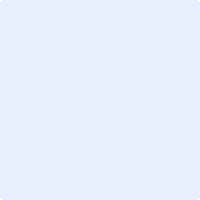 